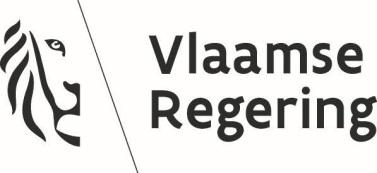 Besluit van de Vlaamse Regering tot vaststelling van de outputvereisten en de toekenning van subsidies voor bijkomende kosten voor voorzieningen voor personen met een handicap in periodes van opflakkering van COVID-19 RechtsgrondenDit besluit is gebaseerd op:- het decreet van 7 mei 2004 tot oprichting van het intern verzelfstandigd agentschap met rechtspersoonlijkheid Vlaams Agentschap voor Personen met een Handicap, artikel 8, 2° en 3°, gewijzigd bij het decreet van 25 april 2014, en 7°, en 12°, ingevoegd bij het decreet van 25 april 2014, artikel 19, vervangen bij het decreet van 25 april 2014, en artikel 23, tweede lid, ingevoegd bij het decreet van 25 april 2014 en gewijzigd bij het decreet van 8 juni 2018.VormvereistenDe volgende vormvereisten zijn vervuld:- De Vlaamse minister, bevoegd voor de begroting, heeft zijn akkoord gegeven op XXX.- Er is geen advies gevraagd aan de Raad van State, met toepassing van artikel 3, §1, van de wetten op de Raad van State, gecoördineerd op 12 januari 1973. Er is een dringende noodzakelijkheid omdat het door de tweede coronagolf nodig is om duidelijkheid te bieden aan voorzieningen en aan personen met een handicap over de initiatieven die zijn genomen om de ondersteuning van personen met een handicap maximaal te continueren en om tegemoet te komen aan de financiële gevolgen van de coronamaatregelen, zowel voor de voorzieningen als voor de personen met een handicap, tijdens periodes van opflakkering van COVID-19 waarin de federale, regionale, provinciale of lokale overheden maatregelen nemen die een impact hebben op de mogelijkheid om zorg en ondersteuning te bieden.InitiatiefnemerDit besluit wordt voorgesteld door de Vlaamse minister van Welzijn, Volksgezondheid, Gezin en Armoedebestrijding.Na beraadslaging,DE VLAAMSE REGERING BESLUIT:Artikel 1. Het gemiddelde aantal begeleidingen, vermeld in artikel 5, §2, vierde lid, van het besluit van de Vlaamse Regering van 30 september 2011 betreffende de erkenning en subsidiëring van diensten Ondersteuningsplan en een mentororganisatie voor het voortraject van personen met een handicap, kan in de periode van 1 oktober 2021 tot en met 31 maart 2022, overschreden worden als er door COVID-19 meer begeleidingen noodzakelijk zijn. In afwijking van artikel 11, §2, eerste lid, van het voormelde besluit van 30 september 2011 kan in de periode, vermeld in het eerste lid, de maximale duur van de begeleiding om een ondersteuningsplan voor de zorgvrager op te stellen achttien maanden bedragen.Voor de toepassing van artikel 13, tweede lid, van het besluit van de Vlaamse Regering van 30 september 2011 betreffende de erkenning en subsidiëring van diensten Ondersteuningsplan en een mentororganisatie voor het voortraject van personen met een handicap wordt, voor de jaren 2021 en 2022, het aantal personeelspunten dat overeenstemt met het aantal begeleidingen waarvoor de dienst is erkend,  verminderd met 30 % in de periode die loopt van 1 oktober 2021 tot en met 31 maart 2022.Art. 2. Voor de toepassing van artikel 10, §1, zevende lid, van het besluit van de Vlaamse Regering van 19 juli 2007 tot vaststelling van de bepalingen en voorwaarden van erkenning en subsidiëring van organisaties inzake vrijetijdszorg voor personen met een handicap voor de jaren 2021 en 2022 wordt het minimaal aantal prestaties, vermeld in artikel 10, §1, zevende lid, proportioneel verminderd rekening houdend met de periode die loopt van 1 oktober 2021 tot en met 31 maart 2022.Art. 3. Voor de toepassing van artikel 6, laatste lid, van het besluit van 22 februari 2013 betreffende rechtstreeks toegankelijke hulp voor personen met een handicap voor de jaren 2021 en 2022 wordt het aantal personeelspunten waarvoor de voorziening is erkend, verminderd met 30 % in de periode die loopt van 1 oktober 2021 tot en met 31 maart 2022.De voorwaarde dat maximaal twintig personeelspunten minder gepresteerd mogen worden, vermeld in artikel 6, laatste lid, van het voormelde besluit van 22 februari 2013, is niet van toepassing in het jaar 2021.Art. 4. De outputnorm, vermeld in artikel 4 van het besluit van de Vlaamse Regering van 29 oktober 2021 tot toekenning van een subsidie aan het West-Vlaams Consultatiebureau, wordt verminderd met 15%, rekening houdend met de periode die loopt van 1 januari 2021 tot en met 31 maart 2021 en de periode die loopt van 1 oktober 2021 tot en met 31 december2021.Art. 5. De outputnorm, vermeld in artikel 4 van het besluit van de Vlaamse Regering van 29 oktober 2021 tot toekenning van een subsidie aan Openluchtopvoeding vzw, wordt verminderd met 15%, rekening houdend met de periode die loopt van 1 januari 2021 tot en met 31 maart 2021 en de periode die loopt van 1 oktober 2021 tot en met 31 december2021.Art. 6. In dit artikel wordt verstaan onder agentschap: het Vlaams Agentschap voor Personen met een Handicap, opgericht bij het decreet van 7 mei 2004 tot oprichting van het intern verzelfstandigd agentschap met rechtspersoonlijkheid Vlaams Agentschap voor Personen met een Handicap.Het agentschap kent voor het jaar 2021 een financiële tegemoetkoming van 1.000.000 euro (1 miljoen euro) toe aan de multidisciplinaire teams die in 2021 door COVID-19 minder multidisciplinaire verslagen hebben afgeleverd.Het bedrag, vermeld in het tweede lid, wordt door het agentschap op de volgende wijze verdeeld:het agentschap berekent per multidisciplinair team het verschil aan betaalde vergoedingen voor multidisciplinaire verslagen van het jaar 2019 en de betaalde en nog te betalen vergoedingen voor multidisciplinaire verslagen van het jaar 2021;als het bedrag dat wordt berekend conform punt 1°, voor een multidisciplinair team een negatief saldo oplevert, komt het niet in aanmerking voor de financiële tegemoetkoming, vermeld in het tweede lid;als het bedrag dat wordt berekend conform punt 1°, voor een multidisciplinair team een positief saldo oplevert, wordt het vermenigvuldigd met de factor 0,5597. Het resultaat van de voormelde berekening kent het agentschap als financiële tegemoetkoming toe aan het multidisciplinaire team voor het jaar 2021.In het derde lid wordt verstaan onder multidisciplinair team: de instantie die bevoegd is om een multidisciplinair verslag af te leveren en die erkend is conform artikel 24 van het besluit van de Vlaamse regering van 24 juli 1991 betreffende de indiening en afhandeling van de aanvraag tot ondersteuning bij het Vlaams Agentschap voor Personen met een Handicap.Art. 7. Dit besluit heeft uitwerking met ingang van 1 juli 2021.Art. 8. De Vlaamse minister, bevoegd voor de personen met een beperking, is belast met de uitvoering van dit besluit.Brussel, ... (datum).De minister-president van de Vlaamse Regering,Jan JAMBONDe Vlaamse minister van Welzijn, Volksgezondheid, Gezin en Armoedebestrijding,Wouter BEKE